                 PRZEDSIĘWZIĘCIE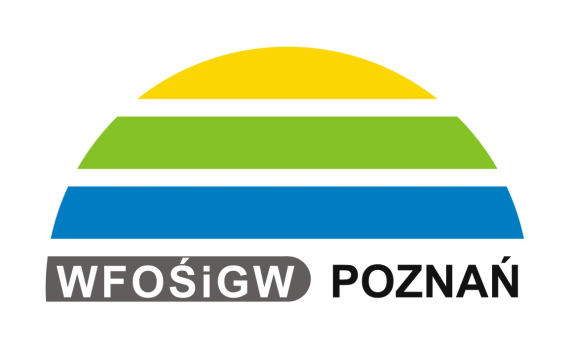 pn. „Budowa przyłączy kanalizacyjnych do istniejącej sieci kanalizacji sanitarnej w miejscowości Borek, Wolica, Żydów – Etap II” 
dofinansowano ze środków 
Wojewódzkiego Funduszu Ochrony Środowiska i Gospodarki Wodnej w Poznaniu.www.wfosgw.poznan.plW ramach zadania wykonano przyłącza kanalizacyjne o średnicy Ø 200 o długości 104,96 mb (1 sztuka) oraz o średnicy Ø 160 o długości 2018,26 mb (98 sztuk).Termin realizacji: 07.11.2018 r.